Wegen:				Bepalen hoe zwaar iets is.De weegschaal:	Een toestel om dingen mee te wegen. Het laat zien hoe zwaar iets of iemand is.De balans:			Een (ouderwetse) weegschaal met 2 schalen.Het gewicht:		Hoeveel iemand of iets weegt.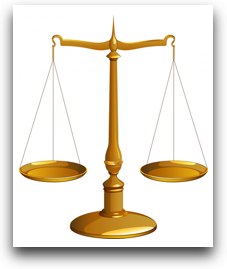 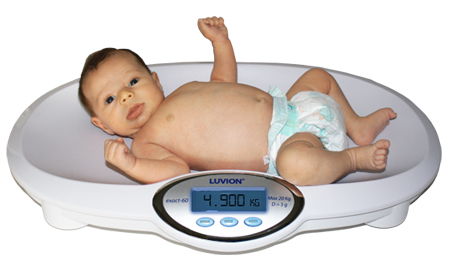 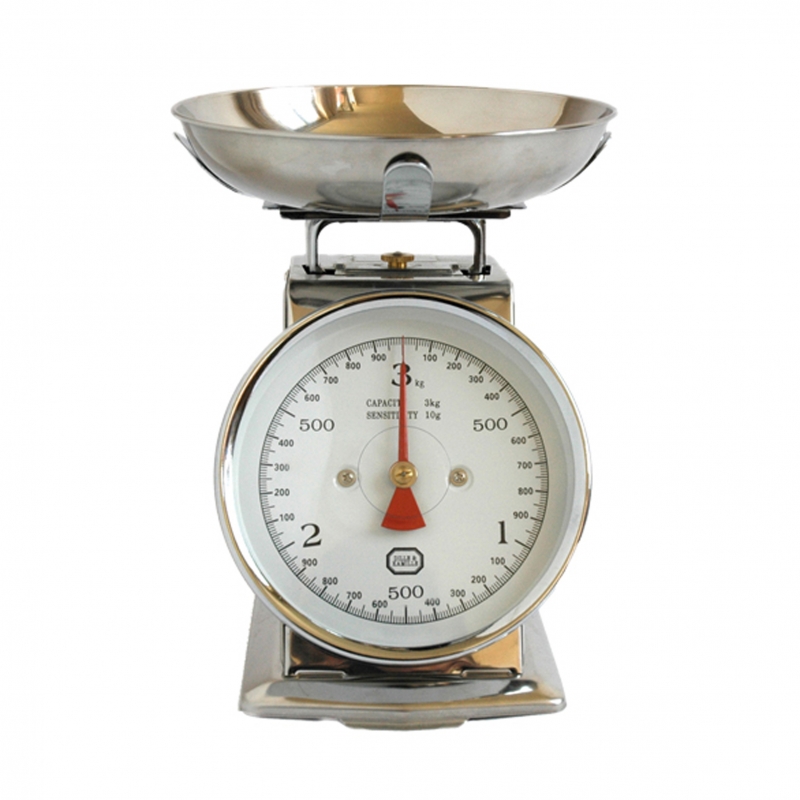 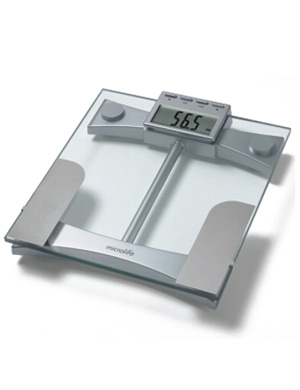 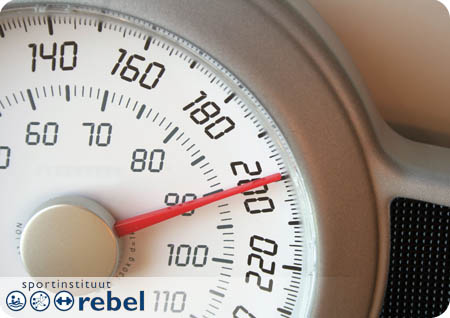 